Классификация номенклатурыОбщие требования:Конфигурация Комплексная автоматизация 2.4.13.103Не забывать комментировать вставки своего кода в код исходной конфигурацииНе использовать конструкции вида: «тзТовары.Заказ.Комментарий»Не вызывать запросы в цикле (без крайней необходимости)Для всех создаваемых новых объектов и реквизитов объектов исходной конфигурации использовать префикс «ид»Если видите лучшее решение чем предложено в ТЗ – предлагайте!Задача:Разработка ведётся на основе расширения приложенного к задачеВ справочнике номенклатура создать реквизиты соответствующих типов (Справочники идГруппы, идПодгруппы…), вывести их на отдельную закладку «Классификация» в форме номенклатуры:Новый справочник «Группа», заголовок «Group»Новый справочник «Подгруппа», заголовок «Subgroup»Новый справочник «Материал», заголовок «Material»Новый справочник «Цвет», заголовок «Color»Новый справочник «Форма», заголовок «Shape»Новый справочник «Размер», заголовок «Size»Новый справочник «Назначение», заголовок «Use»Новый справочник «Пол», заголовок «Sex»Новый справочник «Покрытие», заголовок «Plating»Новый справочник «Прозрачность», заголовок «Clarity»Новый справочник «Вес», заголовок «Weight»Новый справочник «Огранка», заголовок «Cut»Новый справочник «Камень», заголовок «Stone»Новый справочник «Браслет», заголовок «Strap»Новый справочник «Аромат», заголовок «Odour»Реквизиты Группа и Подгруппа всегда видны, остальные реквизиты отображаются в зависимости от выбранной группы.Необходимо разработать форму управления видимостью реквизитов, в зависимости от выбранной Группы, например: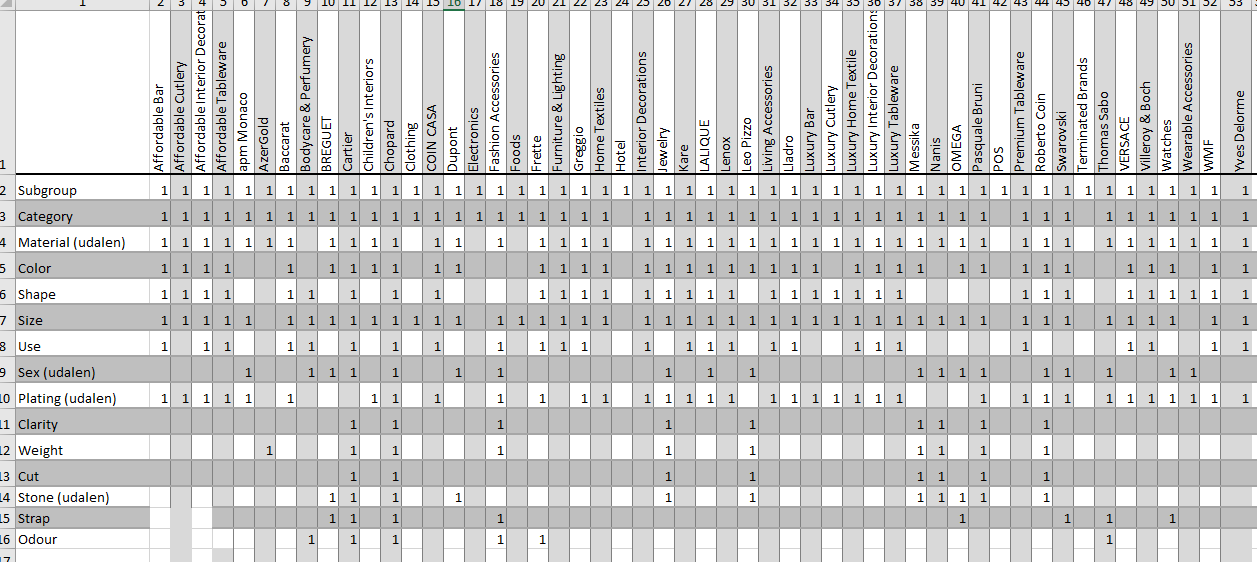 В расширении есть заготовка для хранения РегистрСведений.идНастройкаВидимостиСписок выбора реквизита Подгруппа должен быть ограничен в зависимости от выбранного реквизита Группа. При этом одна Подгруппа может содержаться в разных группахОстальные реквизиты классификации ограничивать по Подгруппе таким же способом (Один Цвет может быть в разных Подгруппах)Необходимо разработать удобную форма настройки классификации – какая Подгруппа в каких Группах используется, и какое значение классификации в какой Подгруппе.